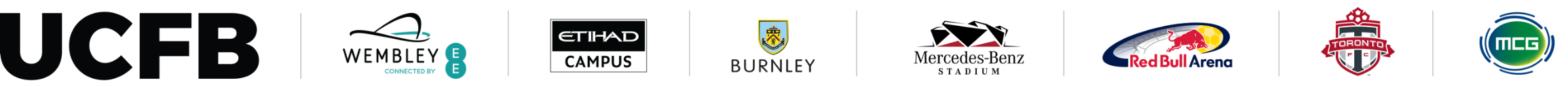 Employment & EnrichmentExecutive Guest Speaker Series - SnapshotEmployment & Enrichment courses and sessions – SnapshotNeil Doncaster’s Management GamesPeter Smith’s Match CommentaryMatch Data AnalysisLanguages Ian George’s Business Skills and Football InvestmentsEmployer Showcase EventsPlus, many more…Work Placements & Internships – Snapshot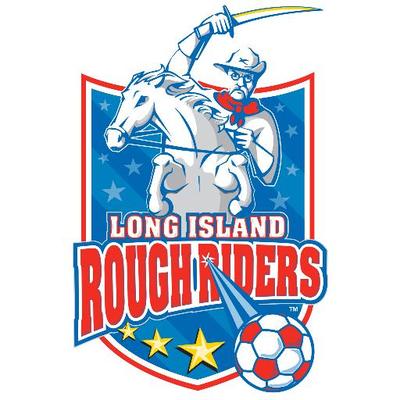 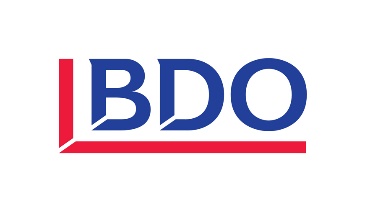 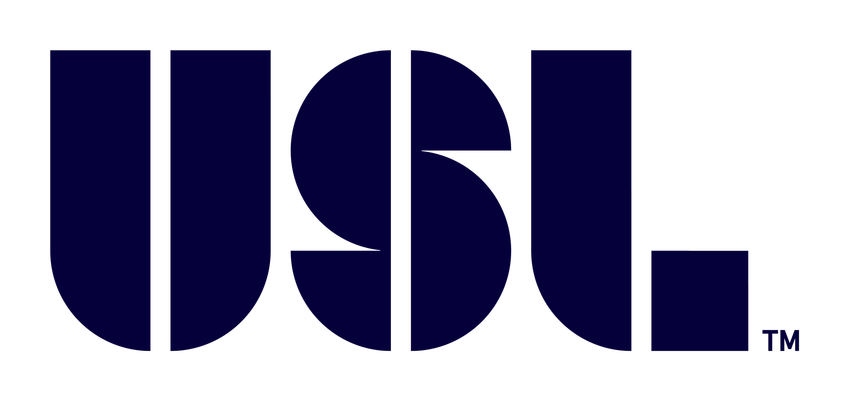 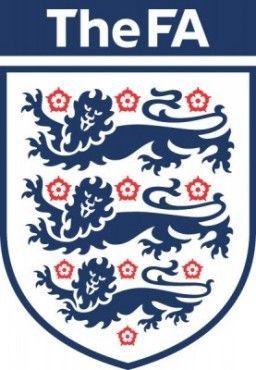 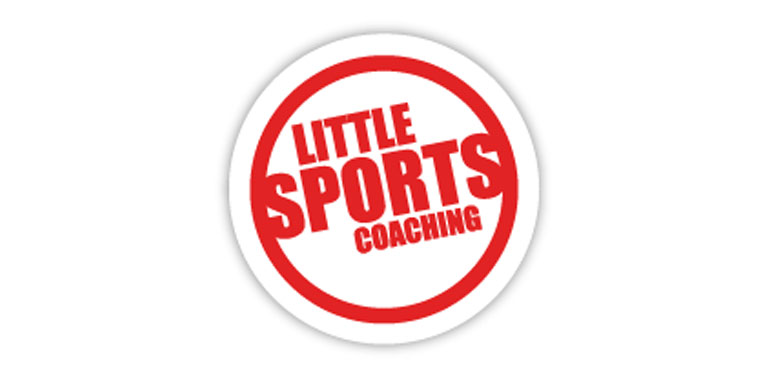 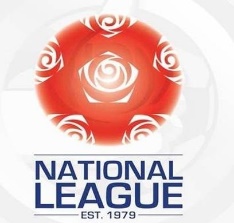 Roberto Martinez Belgium Manager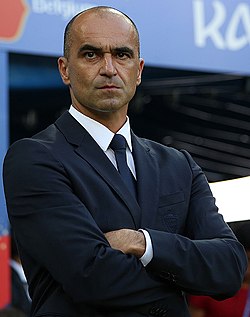 Matt Lawton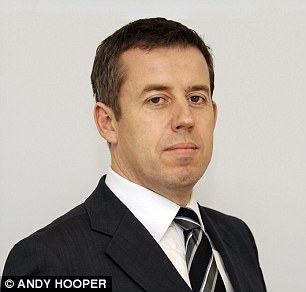 Chief Sports ReporterMalle Koido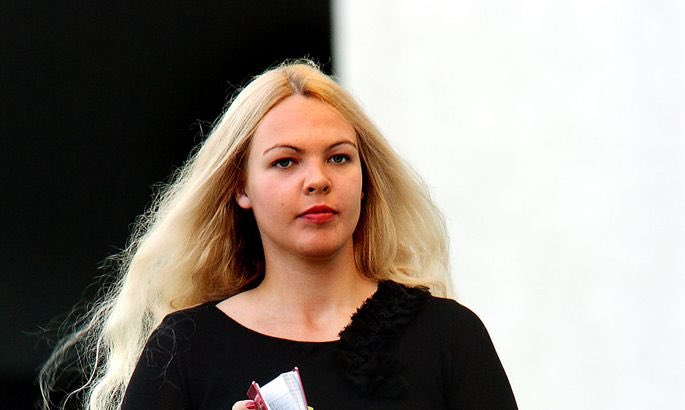 Sports Agent              Keeley Baptista 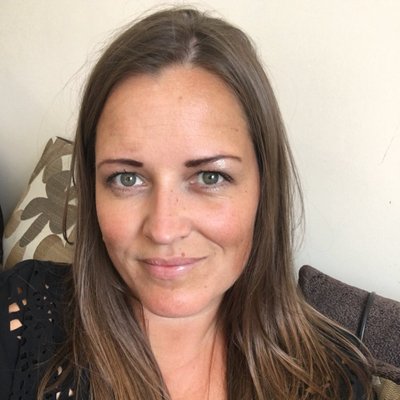 Kick it Out 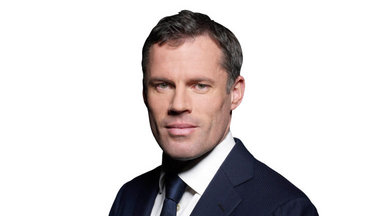 Jamie CarragherEx-Pro, Sky Sports PunditSimon Grayson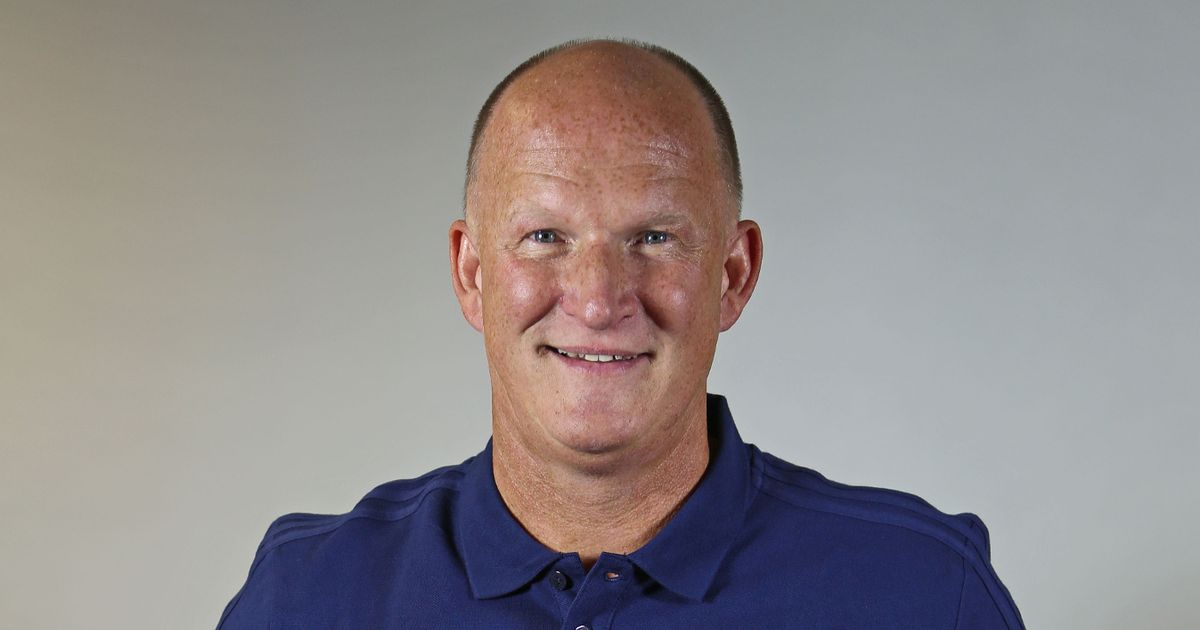 Football Manager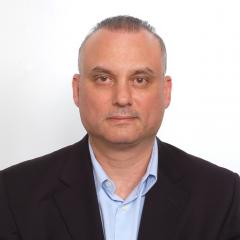 Philip BernieHead of BBC SportMike Phelan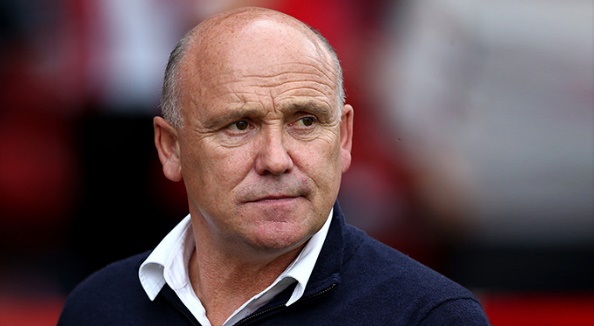 Football Manager